Dispensationsgesuch für eine Schnupperlehre während der SchulzeitSchülerin / SchülerName:	……………………………..….	Vorname:	………………………………..Klasse:	………………………………...	Lehrer/in:	………………………………..Bisher absolvierte Schnuppertage und –wochen:a) in der unterrichtsfreien Zeit:	…. Tage	…. Wochenb) während der Schulzeit:	…. Tage	…. WochenVorgesehene Schnupperlehre:Zeitpunkt: 	von ……………………………………..… bis ………………………Firma:	…………………………………………………………………………Zuständige Person: 	…………………………………………………………………………Adresse:	…………………………………………………………………………Telefon:	…………………………………………………………………………Bestätigung durch die FirmaStempel, Unterschrift: 	………………………………………………...................................Datum, Unterschrift Eltern:	………………………………………………………........................Datum, Unterschrift Schüler/in:	 ……………………………………………………………...............Antrag der Klassenlehrperson: 	…………………………………………………………………………Datum, Unterschrift:		…………………………………………………………………………Entscheid der Schulleitung:	………………………………………………………………………….Datum, Unterschrift:		………………………………………………………………………….Schulkreis Breitenrain – Lorraine      Standort Lorraine/WylergutSchulleitungLorrainestrasse 33, 3013 BernTel: 031 321 25 65    juerg.laedrach@bern.ch        www.breitenrain-lorraine.ch 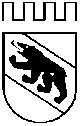 SchulenStadt Bern